Vertraulichkeitsverpflichtung zur Wahrung des Datengeheimnisses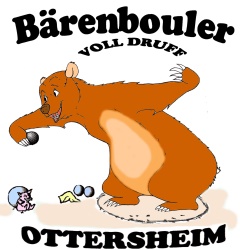 gegenüberOttersheimer Bärenbouler Voll Druff e.V.nachfolgend kurz „Verein“ genanntdurch das VereinsmitgliedPersonenbezogene Daten, also alle Informationen, die sich auf einen benannten oder identifizierbaren Menschen beziehen, dürfen nicht unbefugt erhoben, genutzt, weitergegeben oder verarbeitet werden. Ich verpflichte mich, personenbezogene Daten vertraulich zu behandeln und ausschließlich auf Weisung des Vereins zu verarbeiten. Diese Vertraulichkeitsverpflichtung besteht auch nach Beendigung meiner Tätigkeit für den Verein fort.Verstöße gegen meine Vertraulichkeitsverpflichtung können nach Art. 83 der Datenschutz-verordnung (DS-GVO), §§ 42 und 43 des Bundesdatenschutzgesetzes (BDSG) und anderen Gesetzen mit Geldbuße bis zu 20.000.000 EUR, Geld- und Freiheitsstrafe geahndet werden. Eine Verletzung meiner Vertraulichkeitsverpflichtung kann zugleich eine Verletzung  meiner Verpflichtung als Organ des Vereins oder in meinem Pflichtkreis oder spezieller Geheimhaltungspflichten darstellen und beispielsweise zu Abmahnung, fristloser oder fristgerechter Kündigung oder Abberufung meiner Organstellung und/oder  Schadensersatzpflichten führen. Gesetzliche Folgen von Verstößen gegen meine Vertraulichkeitsverpflichtung können auch Schadensersatzansprüche der Personen, auf die die Daten sich beziehen, gegen mich persönlich sein, für die ich unter Umständen unbeschränkt mit meinem gesamten Vermögen und ohne Möglichkeit der Restschuldbefreiung in einem Insolvenzverfahren hafte. Sonstige Geheimhaltungspflichten, etwa aus einem Dienst-, Übungsleiter oder Arbeitsvertrag, bestehen neben dieser Vertraulichkeitsverpflichtung.Ort, Datum, UnterschriftIch bestätige, dass ich heute über die Bedeutung meiner Verpflichtungen zur Verschwiegenheit über personenbezogene Daten belehrt wurde. Ein Exemplar dieses Formulars sowie ein Merkblatt mit Erläuterungenund dem Text der Art. 29 DS-GVO, Art. 83 Abs. 4-6 DS-GVO, § 42 Abs. 1 und 2 BDSG und § 43 Abs. 1 und 2 BDSG habe ich erhalten.